Awards Description and Criteria
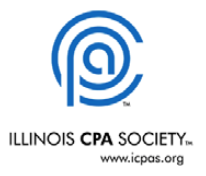 Each year, the Illinois CPA Society recognizes outstanding leaders within the CPA community through our prestigious awards. The Society recognizes its award recipients at our Leadership Recognition Dinner. In addition, we distribute a press release to multiple outlets and feature the news on our website and in INSIGHT magazine. The deadline for nominations is Nov. 30, 2017. Outstanding Educator AwardsThis award recognizes educators who have made significant contributions to the education of accounting students through their leadership, teaching excellence, and active involvement in the accounting profession. Categories: 4-year college with a graduate accounting program4-year college without a graduate programCommunity collegeEligibility: Nominees must be an Illinois educator at a community college, college, or university Nominees must have a minimum of 5 years teaching experience Nominees must have made continuous and outstanding contributions to the education of accounting students. Educators who are noted for their teaching abilities, but are now predominantly involved in administration of research are eligible for the award.  Nominees with a CPA are highly desired, but not required. Nominees may also have previously received their CPA, but no longer practiceNominees do not need to hold a doctoral degree or be an Illinois CPA Society member. Nominees must have not already received this awardPrimary criteria to be considered in making the selection:Excellence in teaching Student motivation and mentoring Educational Innovation Contributions to the academic community, and/or to the accounting professionRequired Application Materials:Nominee Statement – no more than four pages. Must include the following headings:Opening StatementExcellence in TeachingExcellence in Student Motivation and MentoringEducational InnovationContributions to the academic community, and/or the accounting professionConclusionStudent Letters of Recommendation – Three recent letters from current or former students addressing the criteria for the awardTeaching Evaluation Report – A brief listing of the courses you teach and your evaluation by course for the last three to five years submitted directly to the Society by the person to whom you report (e.g., Department Chair, Dean, Associate Dean). Curriculum Vitae – Must include the following components: (even if you must specify none for any of the items) EducationProfessional Certifications (Licensed or Registered CPA is required)Professional Memberships (Illinois CPA Society membership is not required)Work Experience (Educational and Professional, including sabbaticals and consulting projects, if any)Recognitions, Awards, Honors (all recognitions, professional-related or otherwise)Community & Professional Service (indicate years of service and chair or member)University Service (Committees, Councils, etc. – indicate years of service and chair or member)Courses TaughtPublications, if any (Please include only those within the past five years)Citations of Research, if any (Please note this is a teaching award; thus, research is not a requirement)Professional Conference Presentations, if anyOther activities not included above, if anyCompleted packet must be less than 20 pages. Information beyond that requested will not be considered. If you cannot provide any of the required information, please include the reason in the nominee statement. Recognition/Benefits:Winners Receive the following:Lifetime Membership to the Illinois CPA Society to garner the connections between academics and education2 Engraved Award’s (one for institution/one for yourself)University/College wide recognitionCommunity leveragePress Releases to publications of your choiceComplementary tickets for yourself and a guest for our Leadership Recognition Dinner 